					Appendix I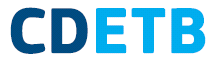 An Bord Oideachais agus Oiliúna Chathair Bhaile Átha CliathCity of  Education and Training BoardCycle-To-Work SchemeApplication Form 2023Staff Name						  ________________________Staff No. (as per payslip)				  ________________________Contact Ph. No. ________________ Email address________________________ Attach Invoice for Bicycle/Equipment of Total Ordered up to €1,250/ €1,500 (electric bike)I confirm that the above details are correct and payment is to be made to the below supplier on my behalf.Signed:	___________________________		Date:	_______________To Be Completed By the SupplierSupplier’s Name: ________________________     VAT No.________________Contact Name:     ________________________     Contact No. ______________Please forward with bank details in writing on company letterhead to: Cycle to Work Scheme, CDETB, Merrion Road, Ballsbridge, Dublin 4. Payment will be made by Electronic Funds Transfer only.GoodsDescriptionPrice (Incl. VAT)Bicycle/PedelecCycle helmet (conforming to Euro standard EN1078)Bells & bulb hornLights, incl. dynamo packsMirrors & mudguardsCycle clips & dress guardsPanniers, luggage carriers & strapsLocks & chainsPumps, puncture repair kits, cycle tool kits & tyre sealantReflective clothing, white front & spoke reflectorsDelivery ChargesTotal